APPLICATION FOR EMPLOYMENT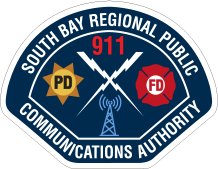 SOUTH BAY REGIONAL PUBLIC COMMUNICATIONS AUTHORITY4440 West Broadway, Hawthorne, California 90250Telephone (310) 973-1802 Fax (310) 978-0892 Website: www.RCC911.org Email: employment@rcc911.orgAn Equal Opportunity EmployerAccountant - Supplemental QuestionsDo you have a Bachelor’s degree (or higher) in Accounting, Finance, Business Administration, or closely related field? (Yes/No) Describe your experience and the functions you have been responsible for in performing professional level accounting work, including research, analysis and evaluation of accounting processes and procedures.Please describe your payroll experience. Include in your response the number of employees of the agency, and a description of the most complex duties you performed and why they were complex. Type “N/A” if you do not have this experience.Tell us about any research you have had to perform in an area in which you were not familiar. What resources did you use and how did you communicate your findings? Please indicate your job title, the employer where the experience was obtained, and the date(s) the work was performed. Type "N/A" if you do not have this experience.What is your level of expertise with Microsoft Excel?  No ExperienceBeginner - basic data entry, printing, formatting of cells, rows, & columns.Intermediate- create and modify charts, filter & sort data, use of mathematical, statistical, and financial functions.Advanced- work with Pivot Tables, manage Macro commands (concepts, planning, operations, execution, etc.), advanced functions (eg. VLOOKUP, IF, IS)	With my signature below, I state that I have read and considered each factor listed. 	Signature							DateIMPORTANT INSTRUCTIONS:MUST TYPE  - handwritten applications will not be acceptedAnswer all questions completely and accuratelyIncorrect or false statements are cause for rejection or dismissalIMPORTANT INSTRUCTIONS:MUST TYPE  - handwritten applications will not be acceptedAnswer all questions completely and accuratelyIncorrect or false statements are cause for rejection or dismissalIMPORTANT INSTRUCTIONS:MUST TYPE  - handwritten applications will not be acceptedAnswer all questions completely and accuratelyIncorrect or false statements are cause for rejection or dismissalIMPORTANT INSTRUCTIONS:MUST TYPE  - handwritten applications will not be acceptedAnswer all questions completely and accuratelyIncorrect or false statements are cause for rejection or dismissalIMPORTANT INSTRUCTIONS:MUST TYPE  - handwritten applications will not be acceptedAnswer all questions completely and accuratelyIncorrect or false statements are cause for rejection or dismissalIMPORTANT INSTRUCTIONS:MUST TYPE  - handwritten applications will not be acceptedAnswer all questions completely and accuratelyIncorrect or false statements are cause for rejection or dismissalFor office use only:For office use only:For office use only:Application for (Please enter exact position title)        	GENERAL INFORMATIONApplication for (Please enter exact position title)        	GENERAL INFORMATIONApplication for (Please enter exact position title)        	GENERAL INFORMATIONApplication for (Please enter exact position title)        	GENERAL INFORMATIONApplication for (Please enter exact position title)        	GENERAL INFORMATIONApplication for (Please enter exact position title)        	GENERAL INFORMATIONApplication for (Please enter exact position title)        	GENERAL INFORMATIONApplication for (Please enter exact position title)        	GENERAL INFORMATIONApplication for (Please enter exact position title)        	GENERAL INFORMATIONName (Last)(First)(First)(First)(First)(First)(Middle Initial)Home Telephone Home Telephone Address (Mailing Address)(City)(City)(City)(State)(State)(Zip)Mobile TelephoneMobile TelephoneE-Mail AddressE-Mail AddressE-Mail AddressE-Mail AddressE-Mail AddressE-Mail AddressE-Mail AddressE-Mail AddressE-Mail Address  How did hear about us (which Job Fair, what specific website, referral name, etc.)?      	Have you ever worked for SBRPCA?   Yes  No             Do you have relatives working for SBRPCA?  Yes  No  Do you have a valid California Driver’s License?    Yes  No Can you provide a birth certificate or other proof of US Citizenship or proof of permanent resident status?  Yes  NoWere you ever discharged, rejected during probation, or have you ever resigned under pressure or unfavorable circumstances from any employment?    Yes  NoIf yes, explain      	Have you ever been convicted by any court of any offense?   Yes  NoHas your driver’s license ever been suspended or revoked?   Yes  NoIf your answer for Questions A or B was Yes, please list all offenses below. Include date, location, nature and disposition for each. Use additional sheets if necessary.   How did hear about us (which Job Fair, what specific website, referral name, etc.)?      	Have you ever worked for SBRPCA?   Yes  No             Do you have relatives working for SBRPCA?  Yes  No  Do you have a valid California Driver’s License?    Yes  No Can you provide a birth certificate or other proof of US Citizenship or proof of permanent resident status?  Yes  NoWere you ever discharged, rejected during probation, or have you ever resigned under pressure or unfavorable circumstances from any employment?    Yes  NoIf yes, explain      	Have you ever been convicted by any court of any offense?   Yes  NoHas your driver’s license ever been suspended or revoked?   Yes  NoIf your answer for Questions A or B was Yes, please list all offenses below. Include date, location, nature and disposition for each. Use additional sheets if necessary.   How did hear about us (which Job Fair, what specific website, referral name, etc.)?      	Have you ever worked for SBRPCA?   Yes  No             Do you have relatives working for SBRPCA?  Yes  No  Do you have a valid California Driver’s License?    Yes  No Can you provide a birth certificate or other proof of US Citizenship or proof of permanent resident status?  Yes  NoWere you ever discharged, rejected during probation, or have you ever resigned under pressure or unfavorable circumstances from any employment?    Yes  NoIf yes, explain      	Have you ever been convicted by any court of any offense?   Yes  NoHas your driver’s license ever been suspended or revoked?   Yes  NoIf your answer for Questions A or B was Yes, please list all offenses below. Include date, location, nature and disposition for each. Use additional sheets if necessary.   How did hear about us (which Job Fair, what specific website, referral name, etc.)?      	Have you ever worked for SBRPCA?   Yes  No             Do you have relatives working for SBRPCA?  Yes  No  Do you have a valid California Driver’s License?    Yes  No Can you provide a birth certificate or other proof of US Citizenship or proof of permanent resident status?  Yes  NoWere you ever discharged, rejected during probation, or have you ever resigned under pressure or unfavorable circumstances from any employment?    Yes  NoIf yes, explain      	Have you ever been convicted by any court of any offense?   Yes  NoHas your driver’s license ever been suspended or revoked?   Yes  NoIf your answer for Questions A or B was Yes, please list all offenses below. Include date, location, nature and disposition for each. Use additional sheets if necessary.   How did hear about us (which Job Fair, what specific website, referral name, etc.)?      	Have you ever worked for SBRPCA?   Yes  No             Do you have relatives working for SBRPCA?  Yes  No  Do you have a valid California Driver’s License?    Yes  No Can you provide a birth certificate or other proof of US Citizenship or proof of permanent resident status?  Yes  NoWere you ever discharged, rejected during probation, or have you ever resigned under pressure or unfavorable circumstances from any employment?    Yes  NoIf yes, explain      	Have you ever been convicted by any court of any offense?   Yes  NoHas your driver’s license ever been suspended or revoked?   Yes  NoIf your answer for Questions A or B was Yes, please list all offenses below. Include date, location, nature and disposition for each. Use additional sheets if necessary.   How did hear about us (which Job Fair, what specific website, referral name, etc.)?      	Have you ever worked for SBRPCA?   Yes  No             Do you have relatives working for SBRPCA?  Yes  No  Do you have a valid California Driver’s License?    Yes  No Can you provide a birth certificate or other proof of US Citizenship or proof of permanent resident status?  Yes  NoWere you ever discharged, rejected during probation, or have you ever resigned under pressure or unfavorable circumstances from any employment?    Yes  NoIf yes, explain      	Have you ever been convicted by any court of any offense?   Yes  NoHas your driver’s license ever been suspended or revoked?   Yes  NoIf your answer for Questions A or B was Yes, please list all offenses below. Include date, location, nature and disposition for each. Use additional sheets if necessary.   How did hear about us (which Job Fair, what specific website, referral name, etc.)?      	Have you ever worked for SBRPCA?   Yes  No             Do you have relatives working for SBRPCA?  Yes  No  Do you have a valid California Driver’s License?    Yes  No Can you provide a birth certificate or other proof of US Citizenship or proof of permanent resident status?  Yes  NoWere you ever discharged, rejected during probation, or have you ever resigned under pressure or unfavorable circumstances from any employment?    Yes  NoIf yes, explain      	Have you ever been convicted by any court of any offense?   Yes  NoHas your driver’s license ever been suspended or revoked?   Yes  NoIf your answer for Questions A or B was Yes, please list all offenses below. Include date, location, nature and disposition for each. Use additional sheets if necessary.   How did hear about us (which Job Fair, what specific website, referral name, etc.)?      	Have you ever worked for SBRPCA?   Yes  No             Do you have relatives working for SBRPCA?  Yes  No  Do you have a valid California Driver’s License?    Yes  No Can you provide a birth certificate or other proof of US Citizenship or proof of permanent resident status?  Yes  NoWere you ever discharged, rejected during probation, or have you ever resigned under pressure or unfavorable circumstances from any employment?    Yes  NoIf yes, explain      	Have you ever been convicted by any court of any offense?   Yes  NoHas your driver’s license ever been suspended or revoked?   Yes  NoIf your answer for Questions A or B was Yes, please list all offenses below. Include date, location, nature and disposition for each. Use additional sheets if necessary.   How did hear about us (which Job Fair, what specific website, referral name, etc.)?      	Have you ever worked for SBRPCA?   Yes  No             Do you have relatives working for SBRPCA?  Yes  No  Do you have a valid California Driver’s License?    Yes  No Can you provide a birth certificate or other proof of US Citizenship or proof of permanent resident status?  Yes  NoWere you ever discharged, rejected during probation, or have you ever resigned under pressure or unfavorable circumstances from any employment?    Yes  NoIf yes, explain      	Have you ever been convicted by any court of any offense?   Yes  NoHas your driver’s license ever been suspended or revoked?   Yes  NoIf your answer for Questions A or B was Yes, please list all offenses below. Include date, location, nature and disposition for each. Use additional sheets if necessary. EDUCATIONDid you graduate high school?  Yes  No If not have you passed the G.E.D test?  Yes  NoName and location of High School        Date Completed       Name and Location of Colleges                                                               Years/Credits                                                                   Degree oror Trade Schools Attended                                      Dates Attended       Completed          Major Area of Study                     Diploma DateEDUCATIONDid you graduate high school?  Yes  No If not have you passed the G.E.D test?  Yes  NoName and location of High School        Date Completed       Name and Location of Colleges                                                               Years/Credits                                                                   Degree oror Trade Schools Attended                                      Dates Attended       Completed          Major Area of Study                     Diploma DateEDUCATIONDid you graduate high school?  Yes  No If not have you passed the G.E.D test?  Yes  NoName and location of High School        Date Completed       Name and Location of Colleges                                                               Years/Credits                                                                   Degree oror Trade Schools Attended                                      Dates Attended       Completed          Major Area of Study                     Diploma DateEDUCATIONDid you graduate high school?  Yes  No If not have you passed the G.E.D test?  Yes  NoName and location of High School        Date Completed       Name and Location of Colleges                                                               Years/Credits                                                                   Degree oror Trade Schools Attended                                      Dates Attended       Completed          Major Area of Study                     Diploma DateEDUCATIONDid you graduate high school?  Yes  No If not have you passed the G.E.D test?  Yes  NoName and location of High School        Date Completed       Name and Location of Colleges                                                               Years/Credits                                                                   Degree oror Trade Schools Attended                                      Dates Attended       Completed          Major Area of Study                     Diploma DateEDUCATIONDid you graduate high school?  Yes  No If not have you passed the G.E.D test?  Yes  NoName and location of High School        Date Completed       Name and Location of Colleges                                                               Years/Credits                                                                   Degree oror Trade Schools Attended                                      Dates Attended       Completed          Major Area of Study                     Diploma DateEDUCATIONDid you graduate high school?  Yes  No If not have you passed the G.E.D test?  Yes  NoName and location of High School        Date Completed       Name and Location of Colleges                                                               Years/Credits                                                                   Degree oror Trade Schools Attended                                      Dates Attended       Completed          Major Area of Study                     Diploma DateEDUCATIONDid you graduate high school?  Yes  No If not have you passed the G.E.D test?  Yes  NoName and location of High School        Date Completed       Name and Location of Colleges                                                               Years/Credits                                                                   Degree oror Trade Schools Attended                                      Dates Attended       Completed          Major Area of Study                     Diploma DateEDUCATIONDid you graduate high school?  Yes  No If not have you passed the G.E.D test?  Yes  NoName and location of High School        Date Completed       Name and Location of Colleges                                                               Years/Credits                                                                   Degree oror Trade Schools Attended                                      Dates Attended       Completed          Major Area of Study                     Diploma DateEXPERIENCEBegin with your most recent experience. List all experience in the last ten years, including U.S. Military Service and periods of unemployment. Give details on the experience, which you believe meets the entrance requirements for this position. Go back more than ten years if necessary. List any volunteer experience, which you feel helps you meet the requirements of the job for which you are applying. Show actual time (number of hours/days, number hours/weeks) spent in such experience with “Volunteer” in the space following salary.Additional information you consider pertinent to the job applied for -      Can we contact your present employer?  Yes  NoI hereby certify that all statements made in this application are true and complete to the best of my knowledge and belief. I authorize SBRPCA to investigate my qualifications, employment record or character through inquiries to any source mentioned in this application, unless otherwise stated in this application, and I understand and agree that any misstatements or omissions of material fact herein may cause forfeiture on my part of all rights to employment with SBRPCAAppointment to any position is subject to your meeting all of the medical and security requirements of this agency. You will not be entitled to any compensation if you do not meet these requirements. Signature                                                                                                          Date